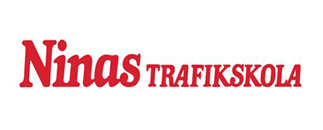 Risk1 MC i Gällivare Tid: 4 Mars 2018 kl. 10:00 - 13:30.Plats: Klubblokalen MMCK i Gällivare.Boka på Telefon: 0920-225231.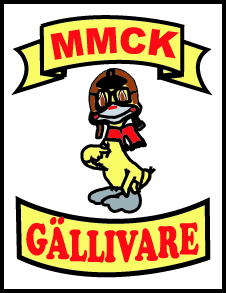 Varmt välkomna!